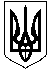 МІНІСТЕРСТВО ОСВІТИ І НАУКИ УКРАЇНИДЕПАРТАМЕНТ НАУКИ І ОСВІТИ ХАРКІВСЬКОЇ ОБЛАСНОЇ ДЕРЖАВНОЇ АДМІНІСТРАЦІЇДЕРЖАВНИЙ НАВЧАЛЬНИЙ ЗАКЛАД«ХАРКІВСЬКЕ ВИЩЕ ПРОФЕСІЙНЕ УЧИЛИЩЕ № 6»Н А К А З        06.11.2019 р.                                                                                   №122-у                                                                                         м. ХарківПро підсумки проведення І етапу   Всеукраїнських учнівських олімпіад  із загальноосвітніх  предметів середучнів ДНЗ ХВПУ №6 у 2019/2020 н. р.                  З метою підвищення зацікавленості учнів до вивчення загальноосвітніх предметів, а також удосконалення рівня викладання  з15 по 30 жовтня 2019 року в ДНЗ ХВПУ №6 були проведені училищні олімпіади серед учнів I ,II та III курсів  навчання. За результатами олімпіад ,НАКАЗУЮ:1.Затвердити рішення журі про підсумки олімпіад.2.Переможцями олімпіад вважати: -з української мови та літератури:   I місце-   Князева Анастасія Володимирівна                  гр. К-8-5/6II місце-  Новак Анастасія Сергіївна                                гр.  К-8-5/6III місце- Маслова Милослава Владиславівна                 гр. ОКНАР-8-3/4Викладач   Радченко Л.М.	  -з інформатики:                                                                                                              I місце-   Мустафаєва Кристина Рафігівна                      гр. ОКНАР-8-3/4                                                                         I місце- Псурцев Віталій Сергійович                               гр. ОКНАР-7-1/2                           II місце- Безручкова Валерія Андріївна                           гр. ОКНАР-8-3/4                     II місце- Мясніков Іван Антонович                                  гр. ЕМ-8-7/8III місце- Павленко Дмитро Романович                             гр. ЕМ-8-7/8                                III місце- Задорожний Андрій Олексійович                      гр. ЕМ-8-7/8                    Викладач  Подвойська Л.М.                                                                                      -з біології  :I місце-  Мустафаєва Кристина Рафігівна                            гр. ОКНАР-8-3/4                              II місце- Константинова Дар’я Олександрівна                    гр. ОКНАР-8-3/4                                                 III місце- Князєва Анастасія Володимирівна                       гр. К-8-5/6 Викладач  Долженкова О.О .-з історії :											                               I місце- Репіна Карина Олександрівна                                    гр. К -9-5/6II місце - Москальчук Олександр Олексійович                      гр. ОТН-9-1/2               III місце- Кузін Сергій Ігорович                                              гр. ОКНАР-7-1/2   III місце- Русанов Владислав Андрійович                              гр. ОТН-9-1/2               Викладач  Лєвіна А.В.   -з хімії:I місце-  Москальчук Олександр Олексійович                      гр. ОТН-9-1/2                  II місце- Султанян Роберто Гамлетович                                гр. ЕМ 9 7/8III місце- Фрібус Анастасія Олександрівна                            гр. К-9 5/6 Викладач  Шепеленко І.С.-з математики:      I місце- Псурцев Віталій Сергійович                                 гр. ОКНАР-7-1/2   II місце- Златогурська Анастасія Олександрівна               гр.  ОКНАР-7-1/2III місце- Степанюк Юлія Вадимівна                                 гр. ОКНАР-7-1/2   Викладач  Матвійченко О.В.-з іноземної мови(англійської):I місце-  Златогурська Анастасія Олександрівна               гр. ОКНАР-8-3/4                              II місце- Безручкова Валерія  Андріївна                             гр.. К-7-3/4                                                                           III місце- Гончарова Ярослава  Олегівна                            гр.. ОКНАР-7-1/2                         III місце- Москальчук Олександр  Олексійович                 гр. ОТН-9-1/2   Викладач    Гайворонська О.М.-з фізики:                                                                                                                                                     I місце-  Вєсєлкова Дарина Володимирівна                         гр. ЕМ-7-5/6                             II місце-  Герасимова Анна Олексіївна                                 гр.  К-8-5/6                     III місце-  Беспала Влада Ігорівна                                         гр. ОКНАР-8-3/4                              Викладач  Пацера Ю.І.3. Відрядити для участі в ІІI (обласному) етапі Всеукраїнських учнівських олімпіад із навчальних предметів серед учнів ЗП(ПТ)О Харківської областіу 2019/2020 навчальному році таких учнів:-з української мови та літератури-  Князеву Анастасію Володимирівну   гр. К-8-5/6-з історії - Репіну Карину Олександрівну                                              гр. К -9-5/6                     -з фізики- Вєсєлкову Дарину Володимирівну                                           гр. ЕМ-7-5/6                             Супроводжуючий викладач –Лєвіна А.В.Дата проведення олімпіад -11.02.2020 р.-з хіміх- Москальчук Олександра Олексійовича                        гр. ОТН-9-1/2                  -з математики- Псурцева Віталія Сергійовича                           гр. ОКНАР-7-1/2       -з іноземної мови- Златогурську Анастасію Олександрівну     гр. ОКНАР-8-3/4                                                                                                                                                                              Супроводжуючий викладач - Гайворонська О.М.Дата проведення олімпіад -18.02.2020 р.-з біології - Мустафаєву Кристину Рафігівну                               гр. ОКНАР-8-3/4                              -з інформатики - Псурцева Віталія Сергійовича                          гр. ОКНАР-7-1/2   Супроводжуючий викладач - Подвойська Л.М.  Дата проведення олімпіад -25.02.2020 р.4. Супроводжуючих викладачів призначити відповідальними за збереження життя та здоров’я учнів    під час поїздки до місць проведення олімпіад   та у зворотньому  напрямку.5.Супроводжуючі викладачі повинні забезпечити своєчасне оформлення необхідних документів ,прибуття учнів на олімпіади та їх повернення до училища, а також провести всі  необхідні інструктажі та зробити відповідні  записи у журналах реєстрації інструктажів.. 5. Методисту Ковальовій Т.І. надати звіт про проведення I етапу Всеукраїнських учнівських олімпіад ,аналіз виконання завдань I етапу та попередню заявку на участь команд у III етапі  Всеукраїнських учнівських олімпіад до НМЦ ПТО до 15 листопада 2019 р.В.О.директора ДНЗ ХВПУ № 6                                Л.Ю.Тарабаренко З наказом ознайомлени:                                      Ковальова Т.І.                                                                               Подвойська Л.М.                                                                               Лєвіна А.В.                                                                               Гайворонська О.М.